ŚrodaZadanie IObejrzyj poniższe zdjęcia i powiedz, które przedstawiają krajobraz miejski, a które wiejski.            Porównaj architekturę miejską i wiejską, czy zauważasz różnice, jeśli tak to jakie?  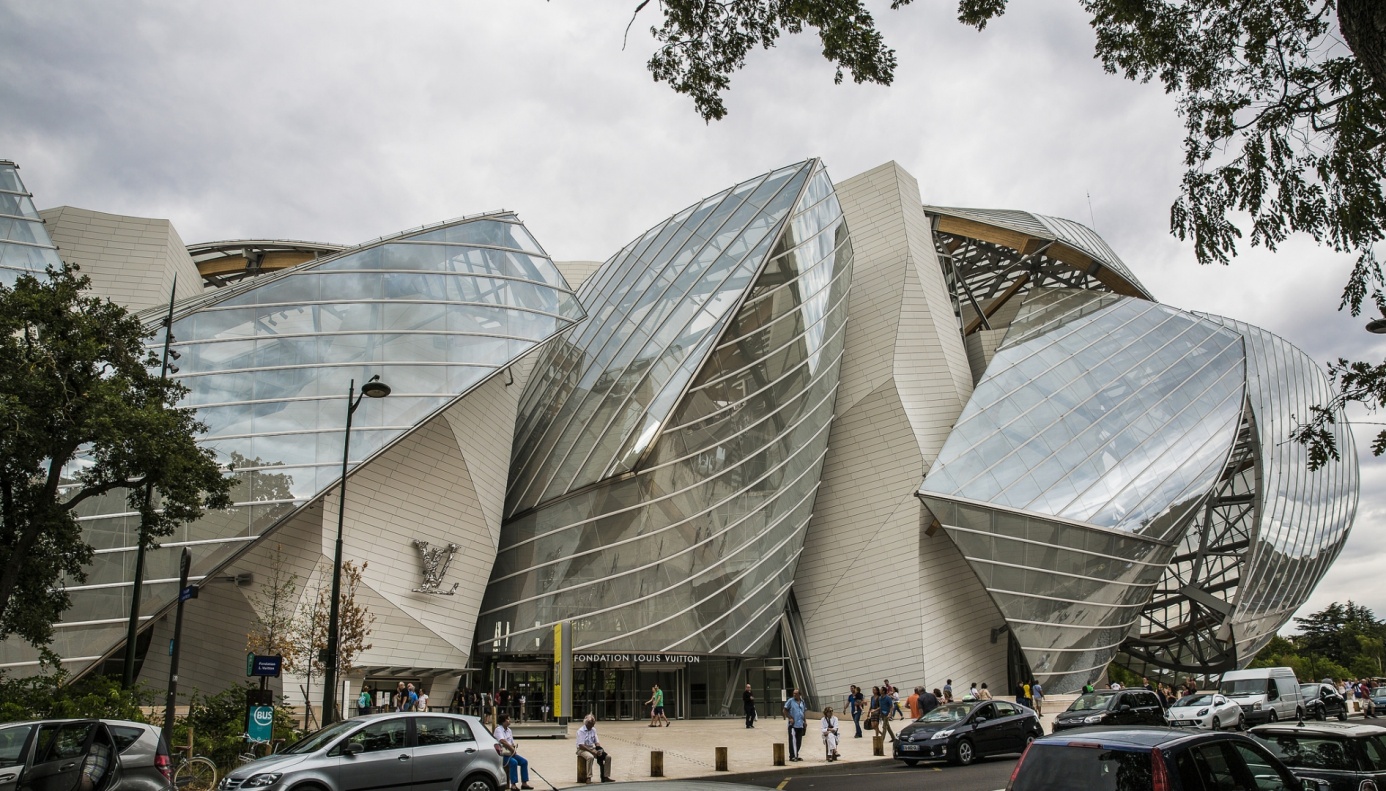 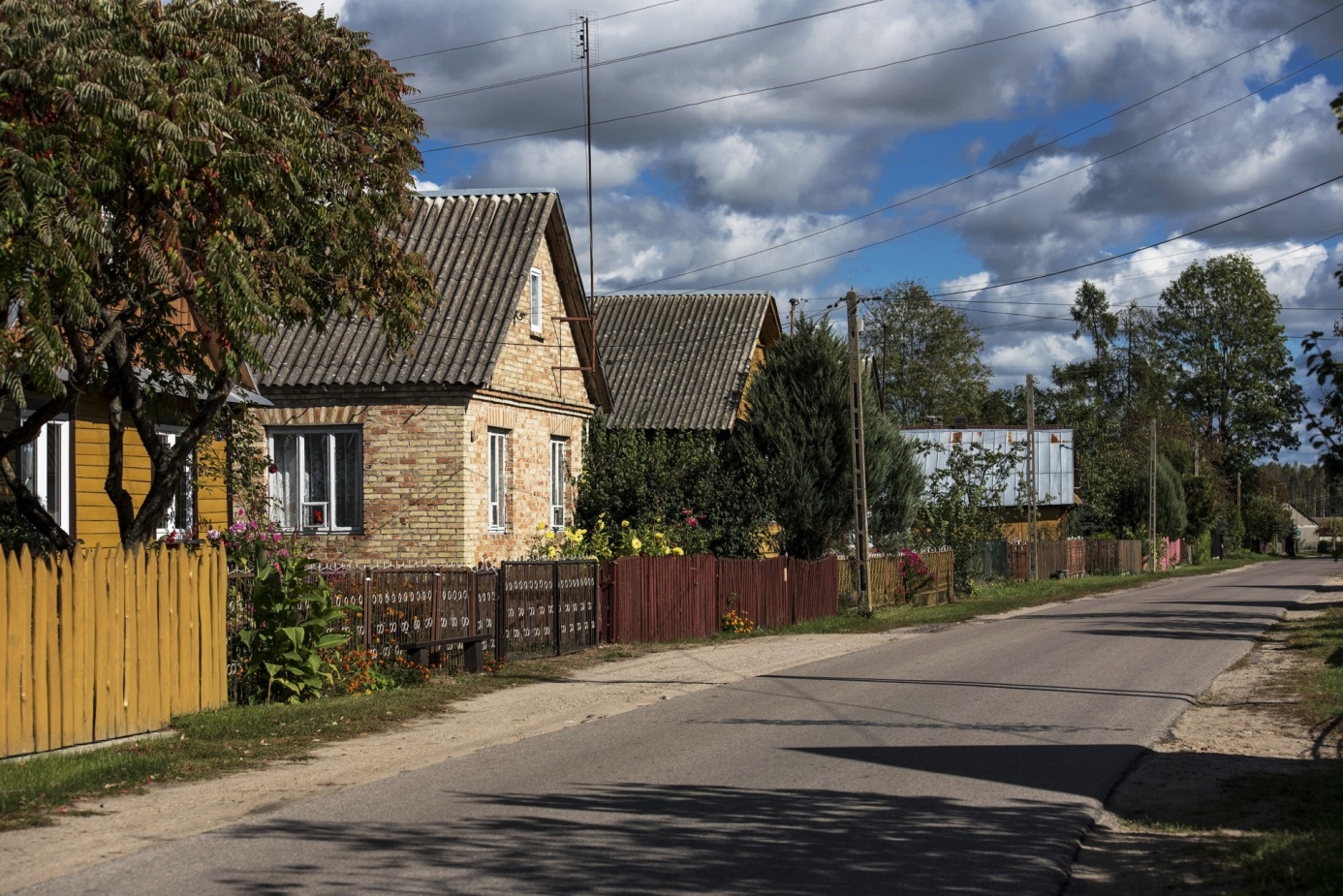 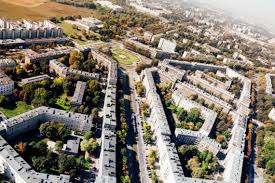 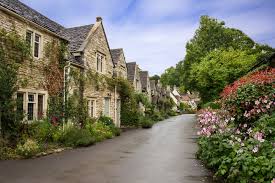 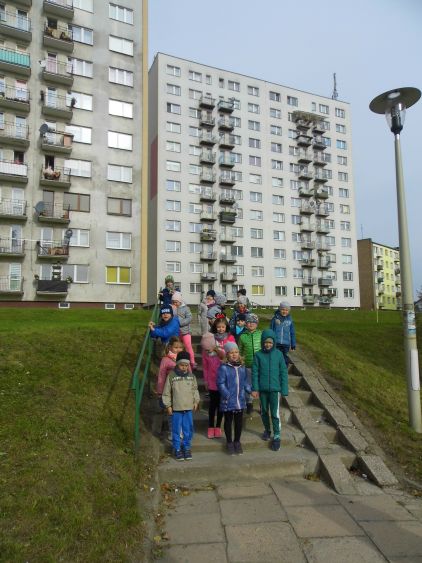 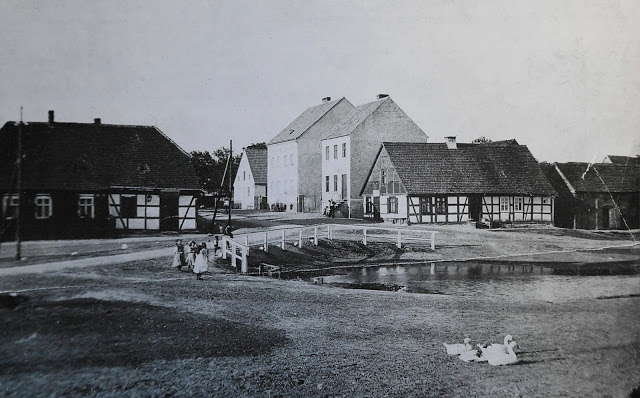 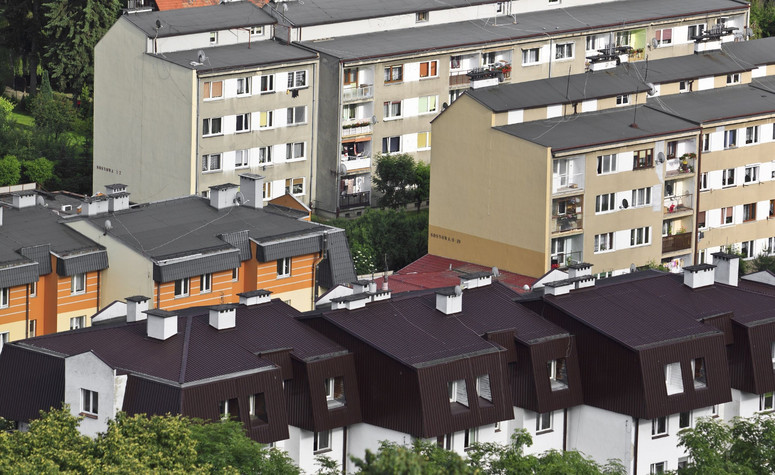 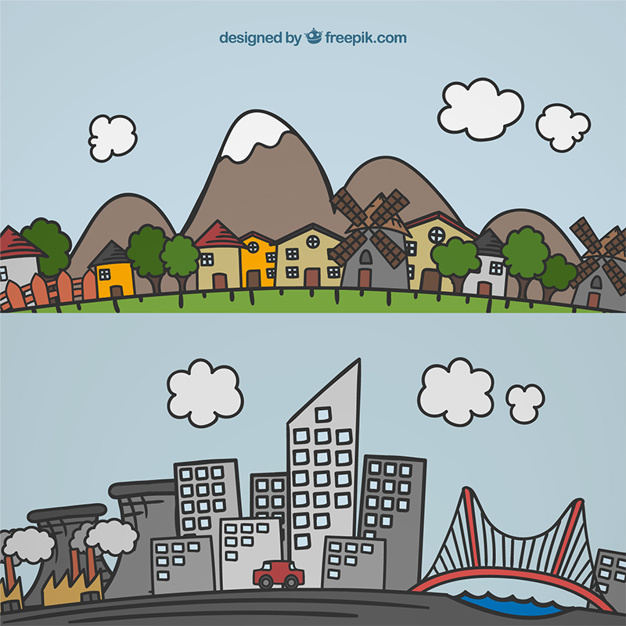 A gdzie zobaczymy taki krajobraz?(zdjęcia poniżej). Jak nazywają się takie wysokie budynki?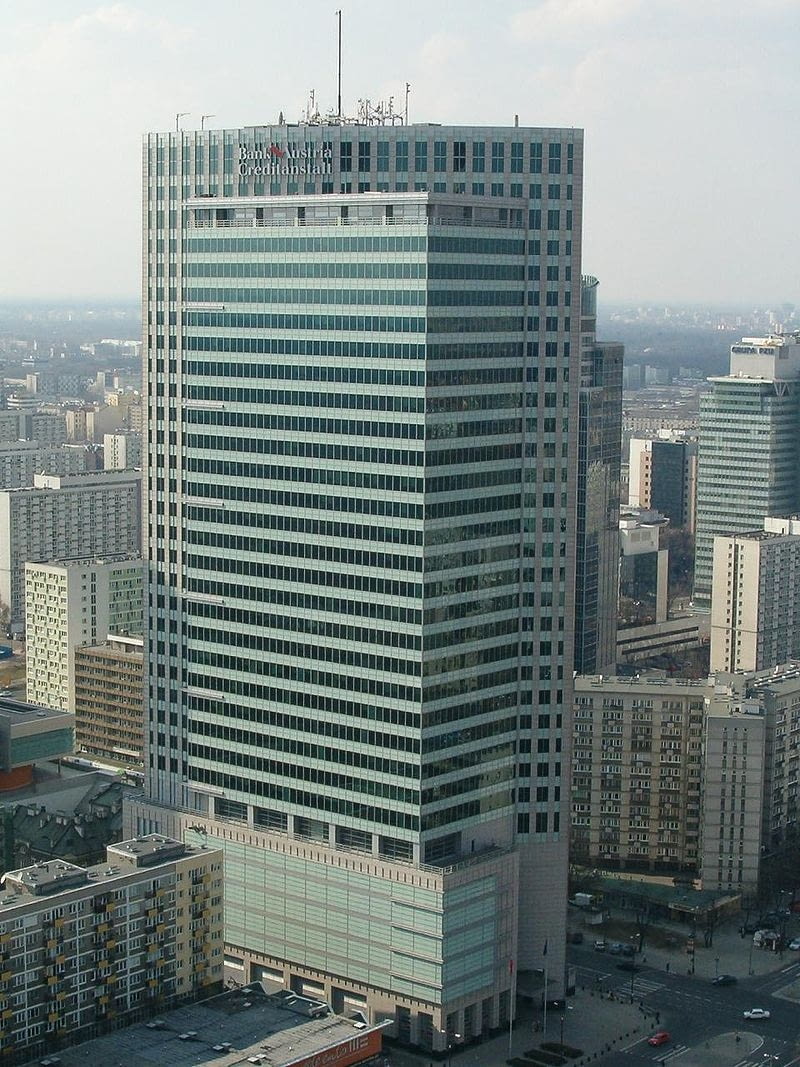 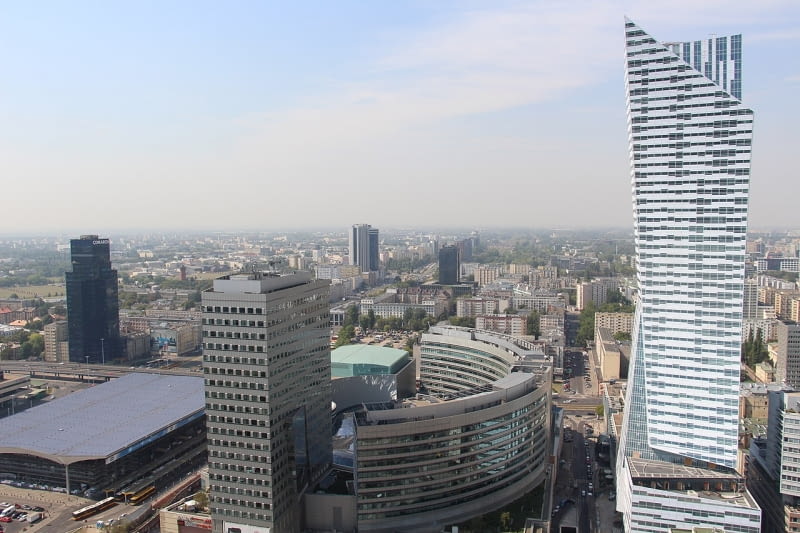 Te budynki znajdują się w Warszawie. Zadanie IIPosłuchaj wiersza E. Stadtmüller  „Kim jesteś?”Czy wiesz, kim jesteś?– To oczywiste!Co ci jest bliskie?– Znaki ojczyste.Ojczyste barwy– biało-czerwone.Ojczyste godło– orzeł w koronie.Ojczyste w hymnie mazurka dźwięki,no i stolica– miasto syrenki.I jeszcze Wisła, co sobie płynie:raz po wyżynie,raz po równinie,i mija miastaprześliczne takie…– Już wiesz, kim jesteś?– Jestem Polakiem.Odpowiedz:-O czym był ten wiersz? -Jakie znaki są bliskie sercu każdego Polaka? -Jak mówią o sobie ludzie, których ojczyzną jest Polska?A teraz: Rodzic będzie architektem projektującym nowe osiedle, na którym mają znajdować się budynki o różnej wysokości, a ty będziesz wykonawcą jego  projektów. Do twoich  zadań  będzie należała budowa zaprojektowanych domów.Architekt mówi:1.Na osiedlu, w miejscach oznaczonych kolorem żółtym (żółta kartka), mają stanąć tylko budynki sześciopiętrowe (domy z 6 klocków). W miejscach oznaczonych kolorem niebieskim mają stanąć tylko budynki dziesięciopiętrowe. (Dziecko – budowniczy buduje takie budynki z klocków). 2. Architekt zmienia zdanie – w wysokich budynkach często psują się windy, budynki stojące na placu oznaczonym kolorem żółtym mają mieć cztery piętra, a te stojące na placu w kolorze niebieskim – osiem pięter.  ( rodzic pyta: Co trzeba zrobić?         (Dziecko odejmuje dwa klocki i liczy, ile pięter mają teraz  domy  oraz mówi/ może zapisać  równanie   6-2=4   10-2= 8)3.  Po prawej stronie budynku ma stanąć niższy budynek.( Dziecko samo decyduje, ile pięter ma mieć dom). -Rodzic pyta dziecko: Ile pięter ma twój dom? Który z budynków jest wyższy? Który jest niższy? (Budowniczy odpowiada całym zdaniem, np. wyższy jest blok po prawej stronie, niższy jest ten po lewej z czerwonych klocków itp.)4. Architekt przygląda się domom i stwierdza, że chciałby wprowadzić zmiany. Oba budynki mają być takiej samej wysokości,  co trzeba zrobić, ile pięter trzeba dobudować?5. Architekt prosi o wybudowanie  po lewej stronie bloku już istniejącego ,wyższego budynku. (Dziecko podaje, ile pięter ma już wybudowany blok  i  podaje, ile pięter może mieć powstający blok/zapisuje równanie, np. 4+ 1= 5pięter)   (rodzic wydając polecenia używa określeń po prawej ,lewej stronie budynku, przed niższym budynkiem, za blokiem 4-piętrowym, obok niższego bloku itp.) Architekt informuje, że budowa domów na tym osiedlu została zakończona. Teraz trzeba zadbać o zieleń. – praca plastycznaNa kartce koloru zielonego dzieci malują lub rysują (mogą powycinać z gazet, kolorowego papieru) klomb z kwiatami, który będzie ozdabiał teren przed blokiem.      (zdjęcia prac plastycznych można przysłać na meila przedszkola. Chętnie obejrzymy twoją rabatę kwiatową).Zadanie III.    Karty pracy: (z części V ) s. 20-23Jeżeli nie posiadają Państwo kart pracy w domu można je pobrać z poniższego linku :6- latki:  https://flipbooki.mac.pl/przedszkole/druk/oia-bplus-kp-5.pdf